https://interneturok.ru/lesson/physics/11-klass/boptikab/prelomlenie-sveta-polnoe-vnutrennee-otrazhenie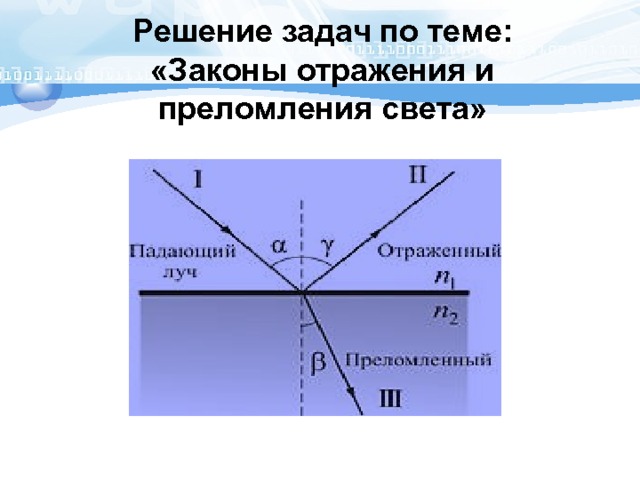 Решение задач по теме: «Законы отражения и преломления света»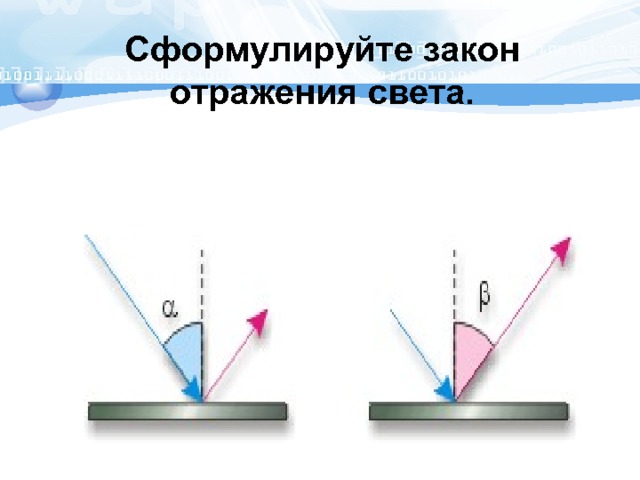 Сформулируйте закон отражения света.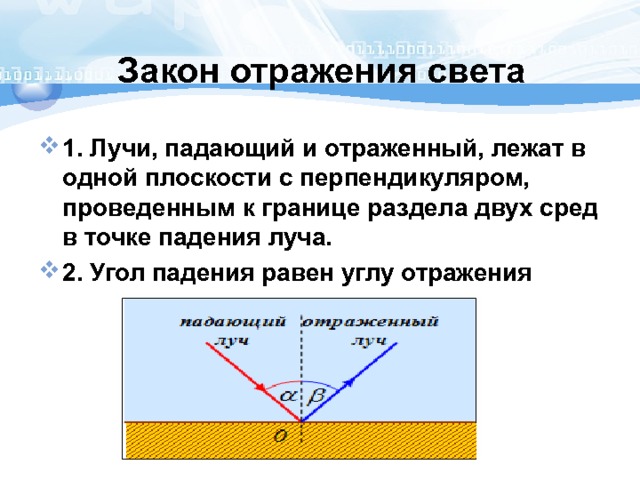 Закон отражения света1. Лучи, падающий и отраженный, лежат в одной плоскости с перпендикуляром, проведенным к границе раздела двух сред в точке падения луча.2. Угол падения равен углу отражения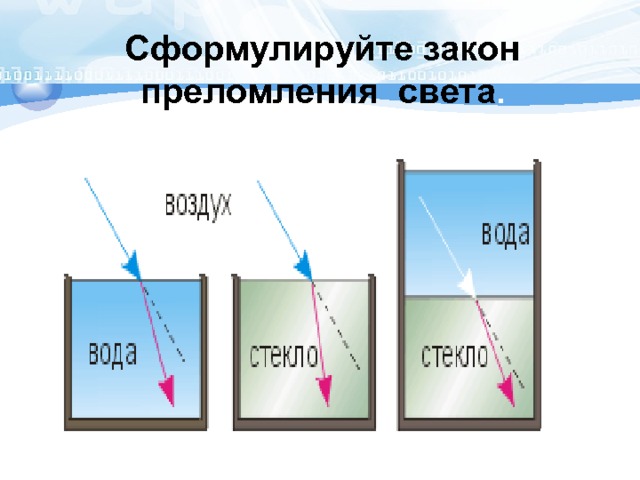 Сформулируйте закон преломления света .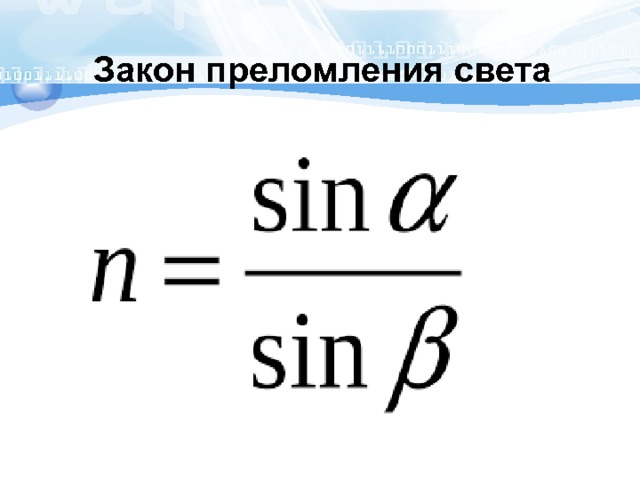 Закон преломления света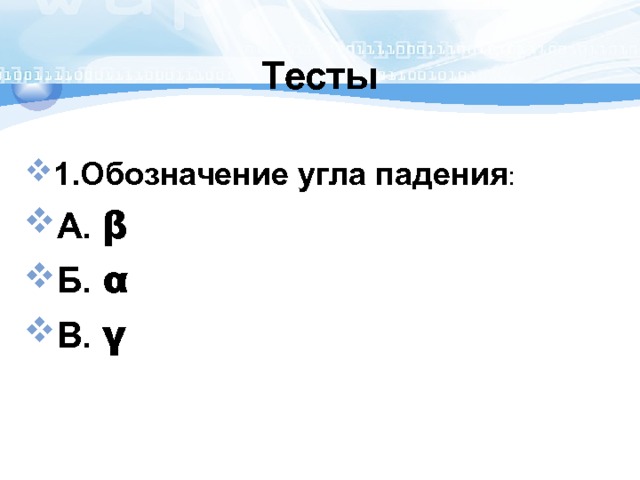 Тесты1.Обозначение угла падения :А. βБ. αВ. γ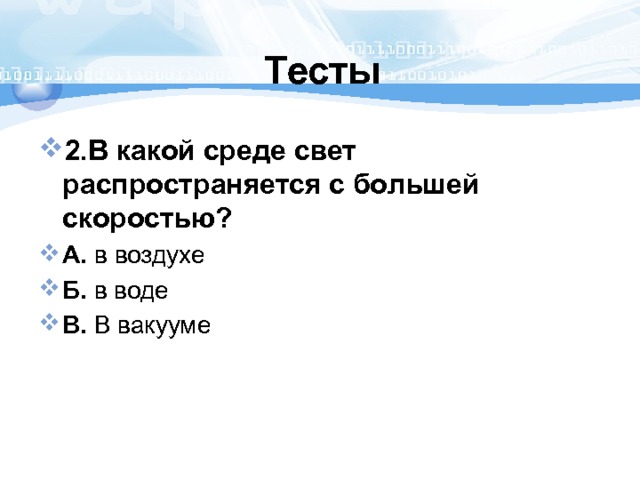 Тесты2.В какой среде свет распространяется с большей скоростью?А. в воздухеБ. в водеВ. В вакууме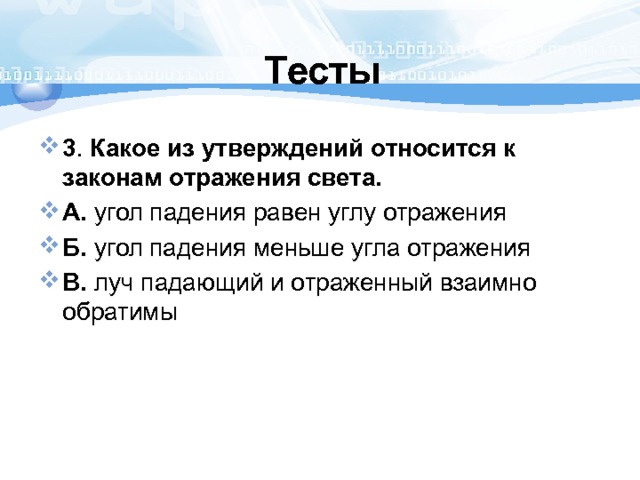 Тесты3 . Какое из утверждений относится к законам отражения света.А. угол падения равен углу отраженияБ. угол падения меньше угла отраженияВ. луч падающий и отраженный взаимно обратимы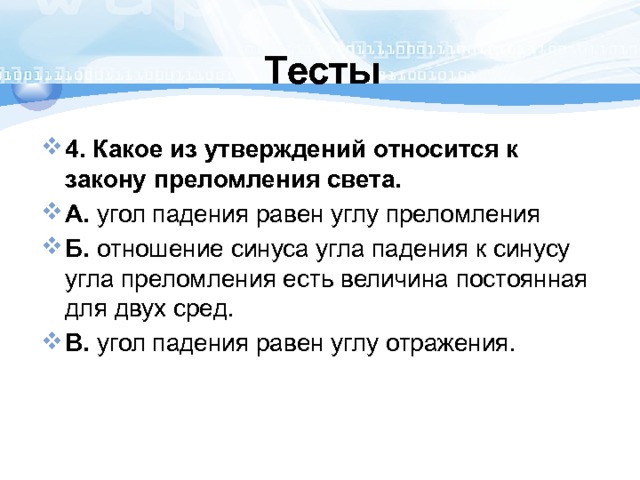 Тесты4. Какое из утверждений относится к закону преломления света.А. угол падения равен углу преломленияБ. отношение синуса угла падения к синусу угла преломления есть величина постоянная для двух сред.В. угол падения равен углу отражения.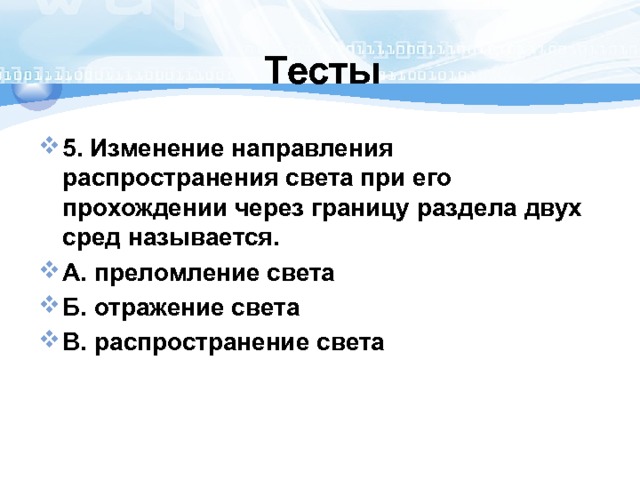 Тесты5. Изменение направления распространения света при его прохождении через границу раздела двух сред называется.А. преломление светаБ. отражение светаВ. распространение света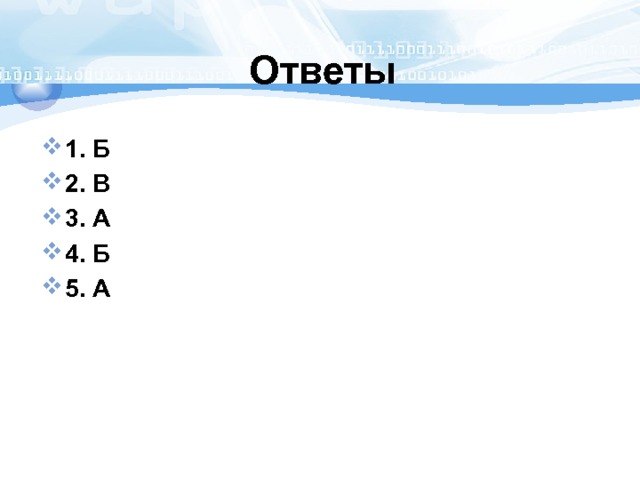 Ответы1. Б2. В3. А4. Б5. А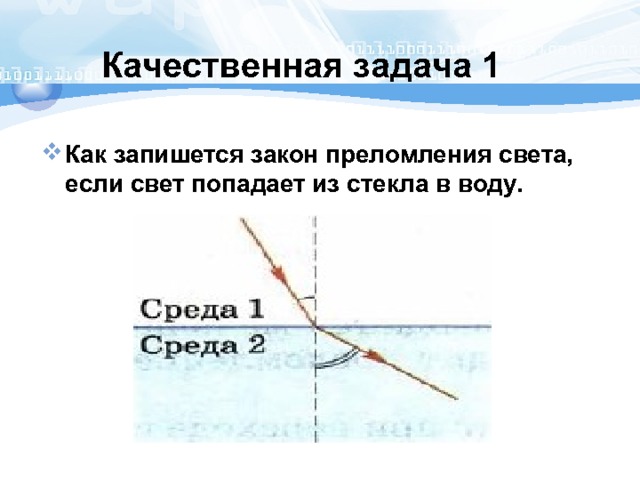 Качественная задача 1Как запишется закон преломления света, если свет попадает из стекла в воду.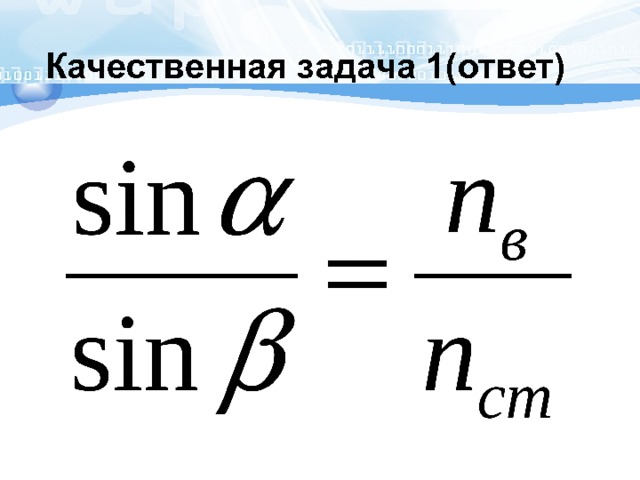 Качественная задача 1(ответ)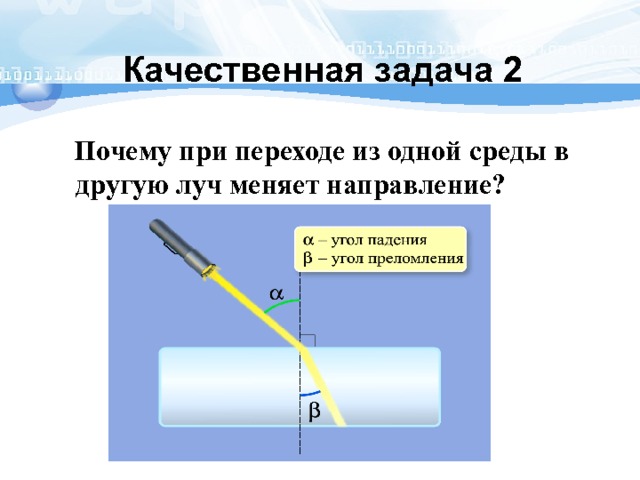 Качественная задача 2Почему при переходе из одной среды в другую луч меняет направление?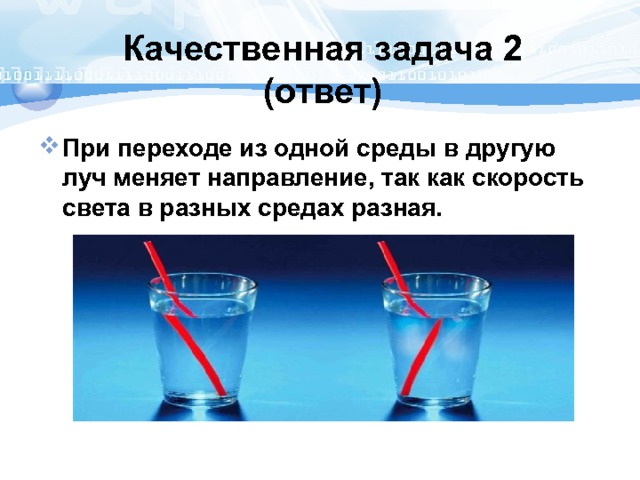 Качественная задача 2 (ответ)При переходе из одной среды в другую луч меняет направление, так как скорость света в разных средах разная.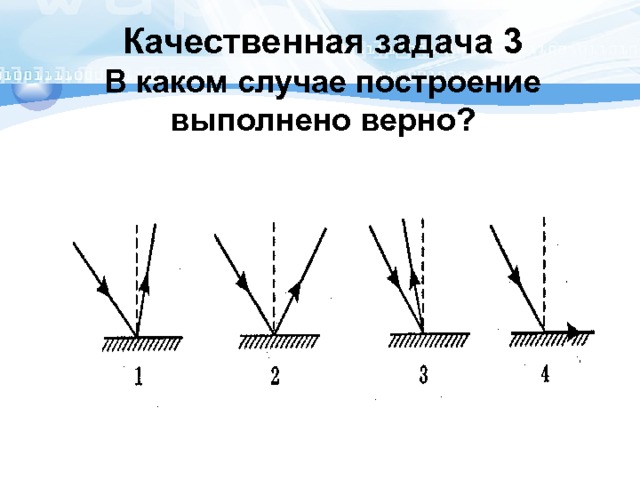 Качественная задача 3 В каком случае построение выполнено верно?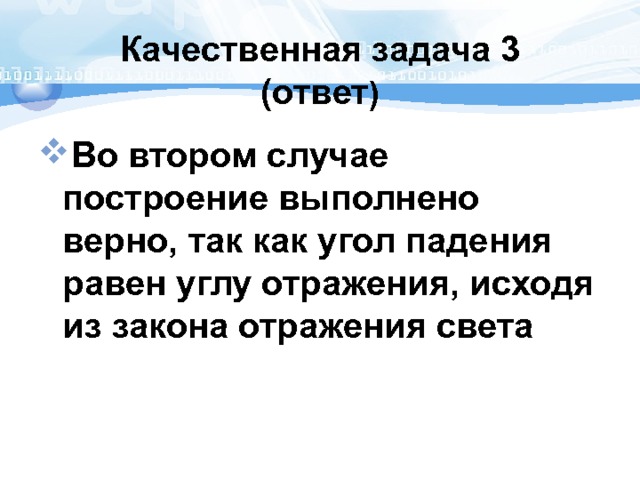 Качественная задача 3 (ответ )Во втором случае построение выполнено верно, так как угол падения равен углу отражения, исходя из закона отражения света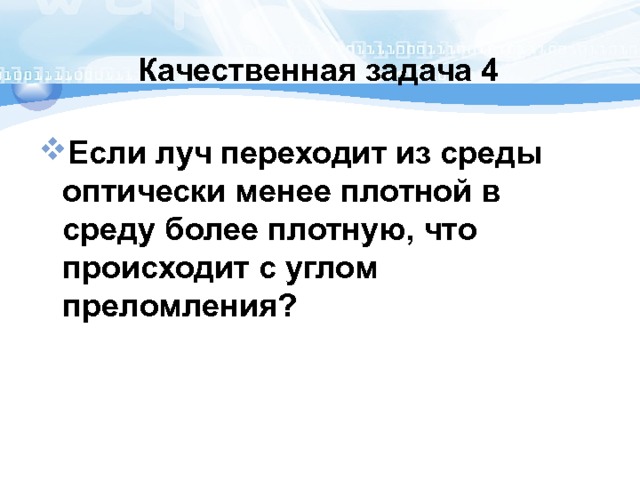 Качественная задача 4Если луч переходит из среды оптически менее плотной в среду более плотную, что происходит с углом преломления?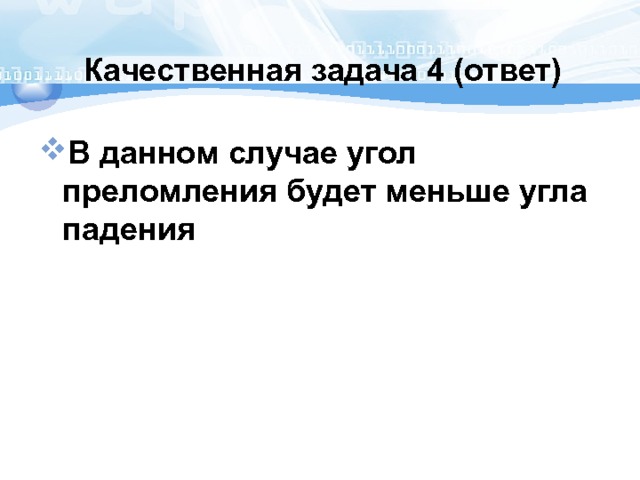 Качественная задача 4 (ответ)В данном случае угол преломления будет меньше угла падения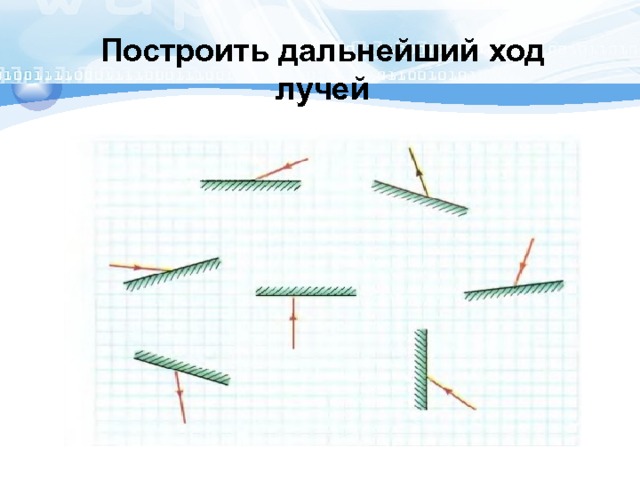 Построить дальнейший ход лучей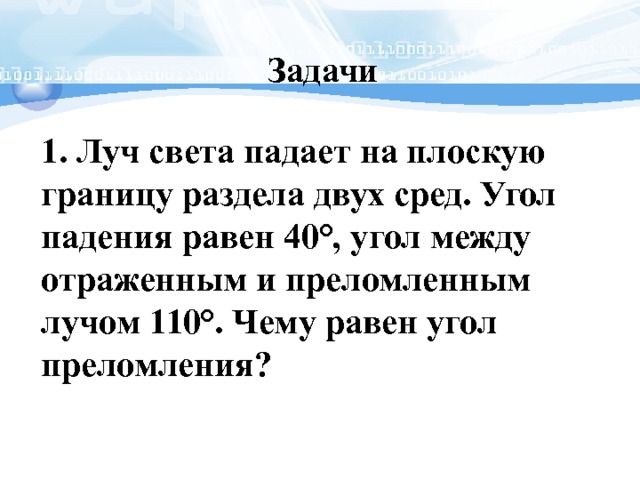 Задачи1. Луч света падает на плоскую границу раздела двух сред. Угол падения равен 40°, угол между отраженным и преломленным лучом 110°. Чему равен угол преломления?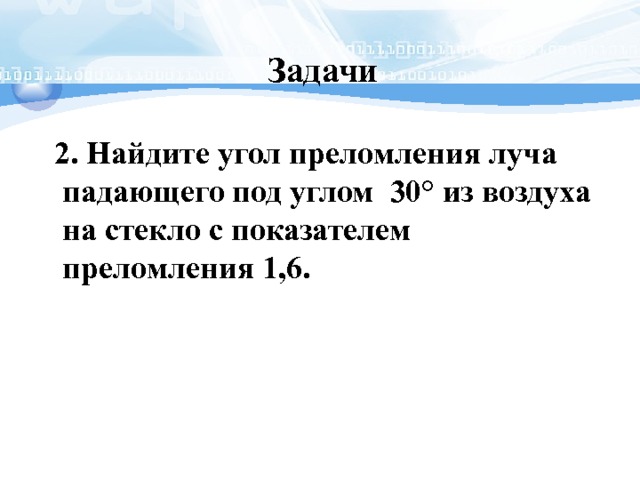 Задачи2. Найдите угол преломления луча падающего под углом 30° из воздуха на стекло с показателем преломления 1,6.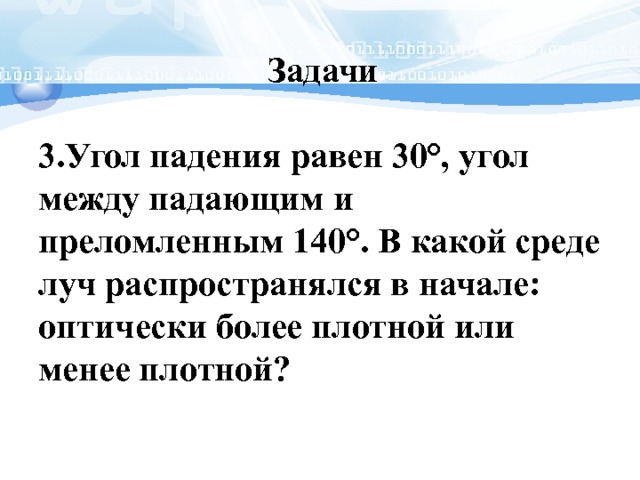 Задачи3.Угол падения равен 30°, угол между падающим и преломленным 140°. В какой среде луч распространялся в начале: оптически более плотной или менее плотной?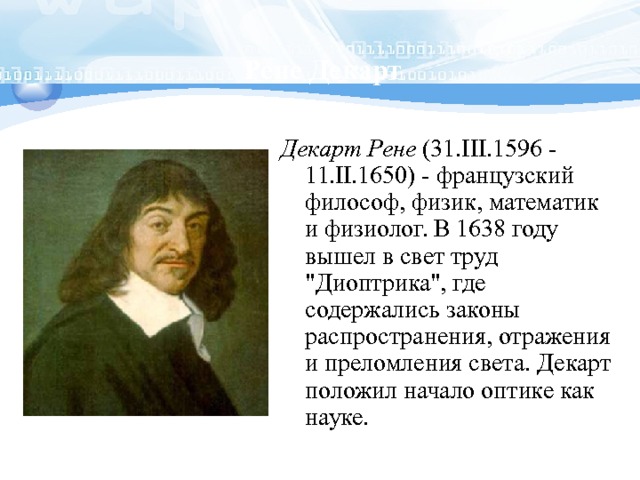 Рене ДекартДекарт Рене (31.III.1596 - 11.II.1650) - французский философ, физик, математик и физиолог. В 1638 году вышел в свет труд "Диоптрика", где содержались законы распространения, отражения и преломления света. Декарт положил начало оптике как науке.Домашнее задание: §31; §32; Решить задачи № 1,2,3; этой презентации. https://interneturok.ru/lesson/physics/11-klass/boptikab/prelomlenie-sveta-polnoe-vnutrennee-otrazhenie